lMADONAS NOVADA PAŠVALDĪBA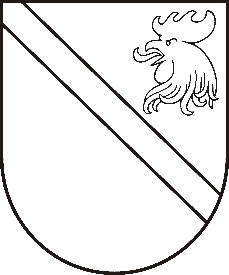 Reģ. Nr. 90000054572Saieta laukums 1, Madona, Madonas novads, LV-4801 t. 64860090, fakss 64860079, e-pasts: dome@madona.lv ___________________________________________________________________________MADONAS NOVADA PAŠVALDĪBAS DOMESLĒMUMSMadonā2018.gada 18.jūlijā								Nr.288									(protokols Nr.12, 3.p.)Par nekustamā īpašuma sadalīšanu  Madonas novada pašvaldības (turpmāk – pašvaldība) dome ar 27.07.2017. lēmumu Nr. 346 “Par nekustamā īpašuma “Lejas Ruļļi”, Lazdonas pagastā un “Lejas Ruļļi”, Madonā daļas iegādi” (protokols Nr. 17, 12.p.) nolēma pirkt nekustamā īpašuma ½ domājamo daļu  “Lejas Ruļļi”, Jaunlazdona, Lazdonas pagasts, Madonas novads ar kadastra Nr. 7066 001 0024 pašvaldības funkcijas - veicināt iedzīvotāju veselīgu dzīvesveidu un sportu, nodrošināšanai, un nekustamā īpašuma ½ domājamo daļu “Lejas Ruļļi”, Madona, Madonas novads ar kadastra Nr. 7001 001 0616 pašvaldības funkcijas - gādāt par savas administratīvās teritorijas labiekārtošanu un sanitāro tīrību.     	Augstākminētajā lēmumā norādīts, ka daļa no nekustamā īpašuma “Lejas Ruļļi”, Jaunlazdona, Lazdonas pagasts, Madonas novads nepieciešamas sporta un atpūtas bāzes “Smeceres sils” darbības nodrošināšanai (zemes vienības ar kadastra apzīmējumu 7066 001 0028 14,9 ha platībā un 7066 001 0029 0,9 ha platībā). Savukārt šī īpašuma ½ domājamo daļas īpašnieks īpašumu pārdod tikai tādā gadījumā, ja pašvaldība iegādājas viņam piederošo ½ domājamo daļu no nekustamā īpašuma “Lejas Ruļļi”, Madona, Madonas novads.     	 Pirkuma līgums par augstākminēto nekustamo īpašumu domājamo daļu iegādi tika noslēgts un reģistrēts zemesgrāmatā. Pašlaik nekustamo īpašumu īpašnieki ir pašvaldība un xxx, kur katram pieder ½ domājamā daļa.     	Pašvaldība, turpinot sarunas ar augstākminēto nekustamo īpašumu otru kopīpašnieku, panāca sekojošu vienošanos:pašvaldība maina tai piederošās ½ domājamo daļu no zemes vienībām ar kadastra apzīmējumiem 7066 001 0024, 7066 001 0025 un 7066 001 0026 un nekustamo īpašumu “Lauteres Alnīši”, Aronas pagasts, Madonas novads (kadastra Nr. 7042 005 0148, platība 8,4 ha, sastāv no zemes gabala ar kadastra apzīmējumu 7042 005 0148, uz pašvaldības vārda reģistrēts Aronas pagasta zemesgrāmatu nodalījumā Nr. 100000418672);pret xxx piederošo ½ domājamo daļu no zemes vienībām ar kadastra apzīmējumu 7066 001 0029, 7066 001 0027 un 7066001 0028 (atrodas Lazdonas pagastā) un ½ domājamo daļu no zemes vienības ar kadastra apzīmējumu 7001 001 0616 un ¼ domājamo daļu no zemes vienības ar kadastra apzīmējumu 7001 001 0617.            	Zemes vienības ar kadastra apzīmējumu 7001 001 0616 un 7001 001 0617 ir reģistrētas Madonas pilsētas zemesgrāmatu nodalījumā Nr. 703 kā patstāvīgs nekustamais īpašums ar nosaukumu “Lejas Ruļļi”, Madona, Madonas novads.      	Lai varētu veikt nekustamā īpašuma, kas reģistrēts Madonas pilsētas zemesgrāmatu nodalījumā  Nr. 703 ar nosaukumu “Lejas Ruļļi”, Madona, Madonas novads, sadalīšanu atbilstoši pašvaldības un xxx panāktajai vienošanās, ir nepieciešams sadalīt nekustamo īpašumu ar nosaukumu “Lejas Ruļļi”, Madona, Madonas novads, kur katru zemes vienību reģistrējot zemesgrāmatā kā patstāvīgu nekustamo īpašumu.     	Likuma „Par pašvaldībām” 21.panta pirmās daļas 17.punkts nosaka, ka dome var izskatīt jebkuru jautājumu, kas ir attiecīgās pašvaldības pārziņā, turklāt tikai dome var lemt par pašvaldības nekustamā īpašuma atsavināšanu, ieķīlāšanu vai privatizēšanu, kā arī par nekustamās mantas iegūšanu pašvaldības īpašumā.Noklausījusies domes priekšsēdētāja A.Lungeviča sniegto informāciju, pamatojoties uz likuma „Par pašvaldībām” 21.panta pirmās daļas 17.punktu, atklāti balsojot: PAR – 12 (Agris Lungevičs, Zigfrīds Gora, Ivars Miķelsons, Andrejs Ceļapīters, Antra Gotlaufa, Artūrs Grandāns, Gunārs Ikaunieks, Valda Kļaviņa, Valentīns Rakstiņš, Rihards Saulītis, Inese Strode, Gatis Teilis), PRET – NAV,  ATTURAS – NAV, Madonas novada pašvaldības dome  NOLEMJ:	Sadalīt nekustamo īpašumu ar nosaukumu “Lejas Ruļļi”, Madona, Madonas novads (reģistrēts Madonas pilsētas zemesgrāmatu nodalījumā Nr. 703, sastāv no zemes vienības ar kadastra apzīmējumu 7001 001 0616 un zemes vienības ar kadastra apzīmējumu 7001 001 0617), kur no katras atsevišķās zemes vienības izveidot patstāvīgu nekustamo īpašumu. Domes priekšsēdētājs						A.Lungevičs